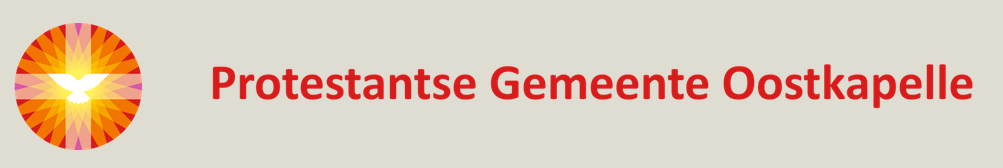 Orde van dienst 
Trio uitvoerenden: Lian Jobse-Vonk dwarsfluit, Johannes Swalve Viool, Rinus Jobse Orgel.Trio: orgel, dwarsfluit, viool: Allegro-Molto Adagio -Allegro.Welkom door de ouderling van dienstIntochtslied zingen: Lied 146: 1, 4, 5StilgebedBemoediging: v. Onze hulp is in de Naam van de HeerDie hemel en aarde gemaakt heeft                       v. die eeuwig trouw is                       a. en nooit  loslaat wat zijn hand begon Groet Drempelgebed/verootmoedigingsgebed                 Lied 33, 15 lezenKyriegebed gevolgd door glorialied zingen: Lied 705: 1, 2, 4                Regel voor het leven: Aanvaard elkaar, zoals Christus u heeft                                                     aanvaard Rom. 14: 1 t/3; 16 en 17Gesprek met de kinderenGebed van de Zondag/gebed  bij de opening van het WoordSchriftlezingen: OT. 1 Kon. 17, 8-16Lezen: Lied 34, 3, 4                           NT: Joh. 6, 22-29                                                                   Zingen: Lied 390: 1, 4, 5VerkondigingTrio: Largo van Vivaldi.Kinderen komen terug van de nevendienstDank- en voorbeden – Stilgebed en het OVCollecten     Zingen: Lied 119a: 1, 3, 4Heenzending en Zegen ---- Drie maal AMENTrio: Allegro van Vivaldi